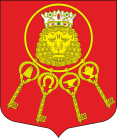 Внутригородское муниципальное образование Санкт-Петербурга муниципальный округ Владимирский округМУНИЦИПАЛЬНЫЙ СОВЕТ(МС МО МО Владимирский округ)Правды ул., д. 12, Санкт-Петербург, 191119, т/ф +7(812)713-27-88, +7(812)710-89-41, e-mail: sovetvo@mail.ru сайт: владимирскийокруг.рф, ИНН 7825691873 КПП 784001001 ОКТМО 40913000 ОГРН 1037843052939РЕШЕНИЕРуководствуясь пунктом 2 статьи 54 Устава внутригородского муниципального образования Санкт-Петербурга муниципального округа Владимирский округ, пунктом 6.2 Устава Санкт-Петербургского Муниципального Учреждения «Агентство по социально-экономическому развитию Муниципального образования Владимирский округ», утвержденного решением Муниципального Совета внутригородского муниципального образования Санкт-Петербурга муниципальный округ Владимирский округ от 19.10.2011 №31, Муниципальный Совет внутригородского муниципального образования Санкт-Петербурга муниципальный округ Владимирский округ принимает Решение: Назначить Барахова Сергея Владиславовича на должность директора Санкт-Петербургского Муниципального Учреждения «Агентство по социально-экономическому развитию Муниципального образования Владимирский округ». Настоящее решение вступает в силу со дня его подписания.Глава муниципального образования 						Д.В.Тихоненко«26» февраля 2020 г.                                                               № 48 О назначении на должность директора Санкт-Петербургского Муниципального Учреждения «Агентство по социально-экономическому развитию Муниципального образования Владимирский округ»